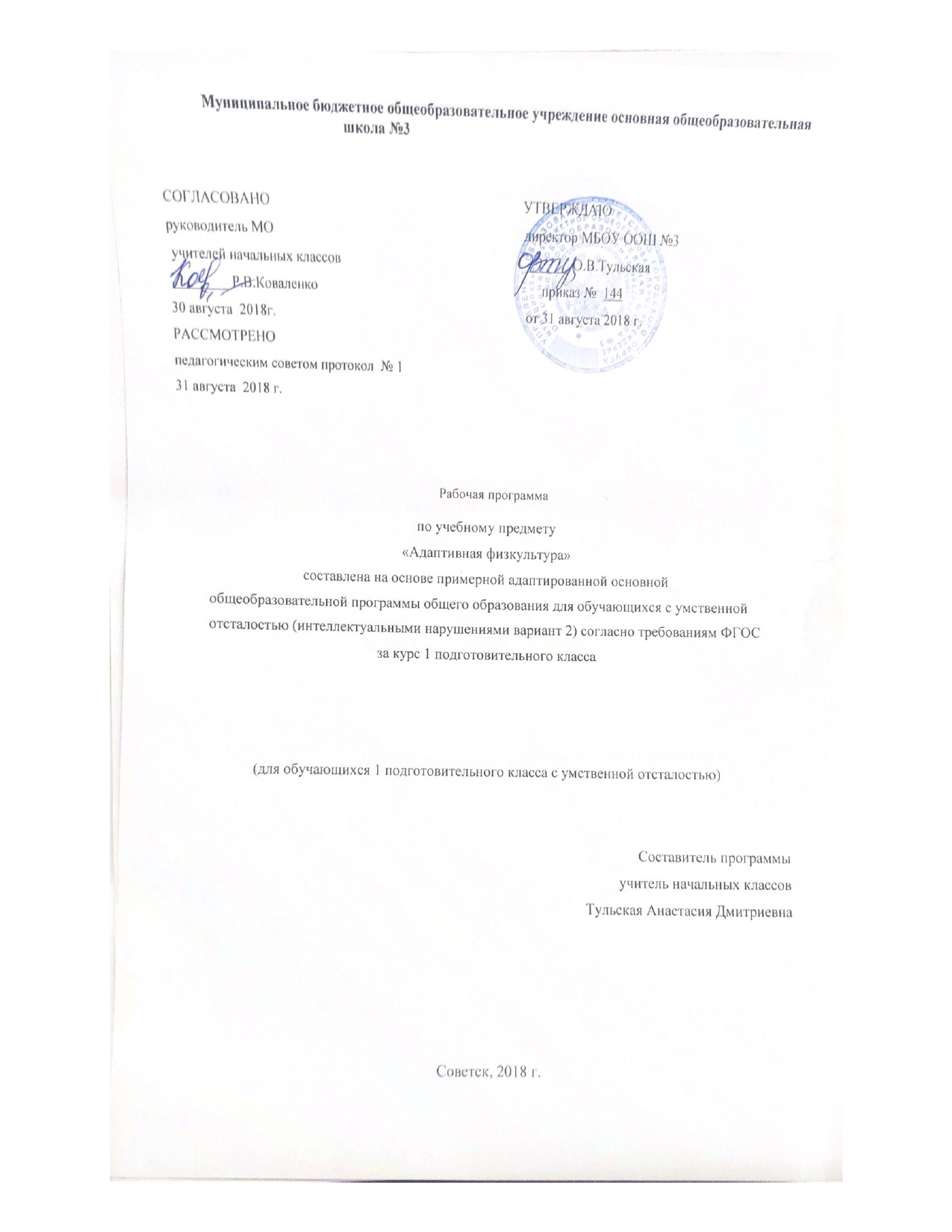 Содержание программыПояснительная записка                                                                                                 3Возможные результаты                                                                                          7Критерии оценки                                                                                                     8Учебный план по предмету                                                                                            9Календарно-тематический план                                                                                    10Образовательные ресурсы                                                                                              13\ПОЯСНИТЕЛЬНАЯ ЗАПИСКАРабочая программа по адаптивной физической культуре для 1 класса разработана на основе Федерального государственного образовательного стандарта образования обучающихся с умственной отсталостью (интеллектуальными нарушениями), адаптированной основной общеобразовательной программы образования обучающихся с умственной отсталостью (интеллектуальными нарушениями) (вариант1).Предметная область Физическая культура входит в число обязательных предметных областей учебного плана (вариант 1), ее освоение обеспечивается в рамках учебного предмета адаптивная физическая культура. Ключевой направленностью учебного предмета адаптивная физическая культура является формирование готовности детей к овладению содержанием АООП образования для обучающихся с умственной отсталостью (интеллектуальными нарушениями) (вариант 1). Адаптивная физическая культура занимает важное место не только среди учебных предметов, но, и в жизни детей с тяжелыми комплексными нарушениями развития, поскольку обеспечивает овладение ими основными видами деятельности: игровой, учебной, социально-трудовой.Нарушения развития детей 1 класса препятствуют их полноценному нахождению и обучению в среде сверстников, эмоциональному, коммуникативному взаимодействию с окружающими людьми. Они не способны в полном объёме воспринимать собственное тело, до конца осознать свои физические возможности и ограничения, полноценно использовать доступные способы передвижения, соотносить самочувствие с настроением, собственной активностью, самостоятельностью и независимостью, самостоятельно контролировать двигательные навыки, координацию движений и т.п.В связи с этим занятия по адаптивной физической культуре в 1 классе в первую очередь направленына:формирование учебного поведения (направленность взгляда на говорящего взрослого, на задание; умение выполнять инструкции педагога; использование по назначению учебных материалов; умение выполнять действия по образцу и по подражанию);формирование умения выполнять задание (в течение определенного периода времени, от начала до конца, с заданными качественными параметрами);в дальнейшем на:формирование умения самостоятельно переходить от одного задания (операции, действия) к другому в соответствии с расписанием занятий, алгоритмом действия и т.д.Конечная цель обучения – повышение двигательной активности детей и обучение использованию полученных навыков в повседневной жизни.Задачи: Основные задачи:Формирование и совершенствование основных и прикладных двигательных навыков;Формирование туристических навыков, умения кататься на велосипеде, ходить на лыжах, плавать, играть в спортивные игры;Укрепление и сохранение здоровья детей, профилактика болезней и возникновения вторичных заболеваний.Исходя из этого, целью рабочей программы по адаптивной физической культуре (2 вариант) для 1 класса является оптимизации физического состояния и развития ребенка.Задачи:Образовательные: развитие двигательных функций (способности к самостоятельному передвижению), формирование фонда жизненно важных движений и игровой деятельности.Воспитательные: общее развитие и предупреждение вторичных эмоциональных и поведенческих расстройств, преодоление страхов, воспитание настойчивости, смелости, позитивного отношения к себе и окружающим, воспитание устойчивого интереса к занятиям.Коррекционно-компенсаторные: преодоление двигательных нарушений, нормализация мышечного тонуса.Лечебно-оздоровительные и профилактические: сохранение здоровья, повышение физиологической активности органов и систем профилактика осложняющих расстройств (стойких вегетативно-сосудистых и соматических нарушений).Развивающие: повышение толерантности к нагрузке, развитие физических способностей, расширение объема мышечно-двигательных представлений и двигательной памяти.ПЛАНИРУЕМЫЕ РЕЗУЛЬТАТЫ ОСВОЕНИЯ УЧЕБНОГО ПРЕДМЕТАВ соответствии с требованиями Стандарта к АООП для обучающихся с умеренной, тяжелой, глубокой умственной отсталостью, с тяжелыми множественными нарушениями развития (вариант 2) результативность обучения каждого обучающегося оценивается с учетом особенностей его психофизического развития и особых образовательных потребностей.Показателем усвоения обучающимися программы учебного материала являются следующие критерии: Проявляет интереск видам физкультурно-спортивной деятельности:подвижным играм,выполнению основных видов движений.Умеет:выполнять основные виды движений (ходьба, бег, прыжки, лазание, ползание, упражнения в равновесии);играть в подвижные и коррекционные игры. Различает состояния:бодрость-усталость,напряжение-расслабление,больно-приятно и т.п.Управляет произвольными движениями:статическими,динамическими.Проявляет двигательные способности:общую выносливость,быстроту,гибкость,координационные способности,силовые способности.Личностные и предметные результаты освоения предмета Требования к результатам освоения АООП:основным ожидаемым результатом освоения, обучающимся АООП (вариант 2) является развитие жизненной компетенции, позволяющей достичь максимальной самостоятельности (в соответствии с его психическими и физическими возможностями) в решении повседневных жизненных задач, включение в жизнь общества через индивидуальное поэтапное и планомерное расширение жизненного опыта и повседневных социальных контактов.Ожидаемые личностные результаты освоения АООП заносятся в СИПР каждого ребёнка с учетом индивидуальных возможностей и специфических образовательных потребностей обучающихся.Личностные результаты освоения АООП включают:основы персональной идентичности, осознание своей принадлежности к определенному полу, осознание себя как «Я»;социально-эмоциональное участие в процессе общения и совместной деятельности;формирование уважительного отношения к окружающим;овладение начальными навыками адаптации;освоение доступной социальной роли (обучающегося);развитие мотивов учебной деятельности и первичное формирование личностного смысла обучения;развитие первичной самостоятельности и личной ответственности за свои поступки;формирование эстетических потребностей, ценностей и чувств;развитие этических чувств, доброжелательности и эмоционально-нравственной отзывчивости, понимания и сопереживания чувствам других людей;развитие навыков сотрудничества с взрослыми и сверстниками в разных социальных ситуациях;Предметные результаты освоения АООП в области адаптивной физической культуры:Восприятие собственного тела, осознание своих физических возможностей и ограничений:освоение доступных способов контроля над функциями собственного тела: сидеть, стоять, передвигаться;освоение двигательных навыков, последовательности движений, развитие координационных способностей;совершенствование физических качеств: ловкости, силы, быстроты, выносливости;умение радоваться успехам.Освоение доступных видов физкультурно-спортивной деятельности спортивные игры:интерес к определенным видам физкультурно-спортивной деятельности: спортивные и подвижные игры, туризм, физическая подготовка;играть в подвижные игры.Соотнесение самочувствия с настроением, собственной активностью, самостоятельностью и независимостью:умение определять свое самочувствие в связи с физической нагрузкой: усталость, болевые ощущения, др.Ключевой направленностью учебного предмета адаптивная физическая культура является формирование базовых учебных действий на основе предметного содержания, а именно формирование готовности у детей к овладению содержанием АООП образования для обучающихся с умственной отсталостью (вариант 2).Формирование базовых учебных действий включает следующие задачи:Подготовка ребенка к нахождению и обучению в среде сверстников, к эмоциональному, коммуникативному взаимодействию с группой обучающихся.Формирование учебного поведения (направленность взгляда (на говорящего взрослого, на задание; умение выполнять инструкции педагога; использование по назначению учебных материалов; умение выполнять действия по образцу и по подражанию).Формирование умения выполнять задание (в течение определенного периода времени, от начала до конца, с заданными качественными параметрами).Формирование умения самостоятельно переходить от одного задания (операции, действия) к другому в соответствии с расписанием занятий, алгоритмом действия и т.д.Критерии оцениванияТаблица 12.Учебный план на предметКАЛЕНДАРНО-ТЕМАТИЧЕСКОЕ ПЛАНИРОВАНИЕТематическое планирование учебного материала на 2017/2018 учебный год.Образовательные ресурсы.Креминская М.М. Сборник программ по физической культуре для образовательных организаций, реализующих адаптивные образовательные программы для детей с ограниченными возможностями здоровья). – СПб.: Владос Северо-Запад, 2013. – 294 с.Уроки физической культуры в начальных классах: пособие для учителя спец. (коррекц.) образоват.учреждений VIII вида /В.М.Мозговой – М.: Просвещение, 2009.Периодические издания:Адаптивная физическая культура,Дефектология,Теория и практика физической культуры,«Физическая культура: воспитание, образование, тренировка» и другие.Демонстрационные материалы (плакаты, таблицы, видео материалы и т.д.). Материально-техническое обеспечение:дидактический материал: изображения (картинки, фото, пиктограммы) спортивного инвентаря; альбомы с демонстрационным материалом в соответствии с темами занятий;спортивный инвентарь: маты, батуты, гимнастические мячи разного диаметра, гимнастические скамейки, гимнастические лестницы, обручи, кегли, мягкие модули различных форм, гимнастические коврики, корзины, мячи;мебель: шкафы для хранения спортивного инвентаря, стулья, стол.№Уровни освоения (выполнения) действий/операцийкритерии1.Пассивное участие/соучастиедействие выполняется взрослым (ребёнок позволяет что-нибудь сделать с ним)2.Активное участие – действие выполняется ребёнком:со значительной помощью взрослогос частичной помощью взрослогопо последовательной инструкции (изображения или вербально)дд д дн2.по подражанию или по образцусамостоятельно с ошибкамисамостоятельнодо сшс3.Сформированность представленийСформированность представлений3.1.представление отсутствует-3.2.не выявить наличие представлений?3.представление на уровне:использования по прямой подсказкеиспользования с косвенной подсказкой (изображение)самостоятельного использованияпп п+ПредметКлассКол-во часовв неделюI триместрII триместрIII триместрГодАдаптивнаяфизкультура1332323599№п/пТЕМА УРОКАКоличество часовДатапроведенияФакт1Физическая подготовка. Вводный урок. ИОТ и ТБ.12Ходьба и бег.13Ходьба и бег.14Ходьба и бег.15Ходьба и бег.16Ходьба и бег.17Ходьба и бег.18Ходьба и бег.19Ползание.110Ползание.111Ползание.112Ползание.113Ползание.114Ползание.115Ползание.116Ползание. ИОТ и ТБ.117Ползание.118Ползание.119Сюжетный урок.120Сюжетный урок.121Сюжетный урок.122Оздоровительная и корригирующая гимнастика. Упражнения на равновесие.123Упражнения на равновесие.124Упражнения на равновесие.125Упражнения на равновесие.126Упражнения на равновесие.127Упражнения на равновесие.128Упражнения на равновесие.129Упражнения на равновесие. ИОТ и ТБ.130Дыхательная гимнастика.131Дыхательная гимнастика.132Дыхательная гимнастика.133Дыхательная гимнастика.134Дыхательная гимнастика.135Дыхательная гимнастика.136Упражнения, направленные на развитие общей имелкой моторики.137Упражнения, направленные на развитие общей имелкой моторики.138Упражнения, направленные на развитие общей имелкой моторики.139Упражнения, направленные на развитие общей имелкой моторики.140Упражнения, направленные на развитие общей имелкой моторики.141Упражнения, направленные на развитие общей имелкой моторики.142Упражнения, направленные на развитие общей имелкой моторики.143Упражнения, направленные на развитие общей имелкой моторики. ИОТ и ТБ.144Коррекционные подвижные игры. Подвижные игрыс бегом.145Подвижные игры с бегом.146Подвижные игры с бегом.147Подвижные игры с бегом.148Подвижные игры с прыжками.149Подвижные игры с прыжками150Подвижные игры с прыжками151Подвижные игры с прыжками.152Подвижные игры с прыжками.153Подвижные игры с мячом.154Подвижные игры с мячом.155Подвижные игры с мячом.156Подвижные игры с мячом.157Подвижные игры с бегом.158Подвижные игры с бегом.159Подвижные игры с прыжками.160Подвижные игры с прыжками.161Подвижные игры с мячом.162Подвижные игры с бегом. ИОТ и ТБ.163Подвижные игры с бегом.164Подвижные игры с прыжками.165Подвижные игры с прыжками.166Подвижные игры с мячом.167Подвижные игры с мячом.168Физическая подготовка. Передача предметов.169Передача предметов.170Передача предметов.171Передача предметов.272Передача предметов.173Передача предметов.174Передача предметов.175Передача предметов.176Прокатывание мяча. ИОТ и ТБ.177Прокатывание мяча.178Прокатывание мяча.179Прокатывание мяча.180Ходьба и бег.181Ходьба и бег.182Ходьба и бег.183Ходьба и бег.184Ходьба и бег.185Ходьба и бег.186Ходьба и бег.187Ходьба и бег.188Эстафеты189Эстафеты190Эстафеты191Эстафеты192Эстафеты193Игры на свежем воздухе194Игры на свежем воздухе195Игры на свежем воздухе196Игры на свежем воздухе197Игры на свежем воздухе198Контрольный урок.199Контрольный урок.1